 web:www.jntuh.ac.in							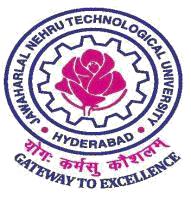 E Mail: dejntuh@jntuh.ac.in						    Phone: Off: +91–40–23156113									 	   Fax: +91–40–23158668	     JAWAHARLAL NEHRU TECHNOLOGICAL UNIVERSITY HYDERABAD			          (Established by JNTU Act No.30 of 2008)Kukatpally, Hyderabad – 500 085,Telangana (India)Dr. V. Kamakshi PrasadM.Tech., Ph.D. (IIT-M), FIE.,MIEEE,MCSI,LMISTEProfessor of Computer science and Engineering&DIRECTOR OF EVALUATIONLr.No.DE/JNTUH/B.Tech   Examinations Nov /Dec-2017, Date:23-09-2017.To The Principals ofJNTUH Constituent and Affiliated Colleges offering B.Tech. CoursesSir ,Sub : JNTUH, Hyderabad - Examination Branch - B.Tech. Examinations Nov/Dec- 2017                     – Notification - Instructions to the Principals–Reg.* * * * *  The Principals of the constituent and affiliated Engineering Colleges are here by informed that   the University Examination Branch issues notification for the conduct of B.Tech Sem-I   Regular/supply and II-Sem supply  examinations during Nov/Dec- 2017.This notification is issued for the conduct of following examinations:-The Principals are requested to note the following instructions.1.  Every college has to make the consolidated fees (Exam. Registration fee + Condonation fee +  Postal Logistic Service Charges) payment for all the above examinations in the form of a single RTGS / NEFT / GRPT Transfer to the Registrar’s Bank Account No.62079988622 (State Bank of India, JNTUH Campus Branch, IFSC/RTGS/GRPT Code: SBHY0021008).2. The Student registration should be done through the specified url address given in the tables (Contd.1)    Table : URL address for different colleges3. Different deadlines for different schedules of events, schedule for booklet collections and other details are mentioned here under:STUDENT REGISTRATION SCHEDULESCHEDULE OF THE EVENTS(Contd.2)ANSWER BOOKLET COLLECTION SCHEDULE(for All II, III & IV Year –I Sem, and  II & III Year –II Sem)Amount to be retained by colleges* Logistic postal service, ** Hall Ticket charges ***Remuneration for Host center should be calculated as perLr.DE/JNTUH/EB/Remuneration/Change of center/2012dt.:26-06-12Condonation fee to be collected4. Based on the students fortnight attendance uploaded by the colleges, the detained and condonation students list will be generated by the University and kept ready for downloading by 14-11-2017. 5. The Principals are requested to verify the eligibility of the candidates for registrations for examinations in respect of whether the candidate has undergone regular study of previous years / semesters and obtained required number of credits for promotion as per existing academic regulations. Only eligible candidates should be allowed to register for University exams. Any deviation will be viewed seriously.(Contd.3)6. In the case of regular students attending class-work, the students have to pay the examination fee for regular exams of   II, III, IV Year I Semester only when the attendance requirement is satisfied by considering presumptive attendance for one week. However, the examination registrations should be completed as per time schedule mentioned in this notification. If any student is detained due to shortage of attendance, but paid the examination fee, arrange to refund the regular examination fee before transfer of Consolidated fees to University. In case of Physically Handicapped students (deaf, dumb, hearing impaired, orthopedically handicapped and visually handicapped) as per University letter No. JNTUH/EB/Concessions to Handicapped students / 2010(1), dt.26-04-2010, the Principals are requested to allow for exemption of the examination fee for such students. The relevant documentary evidence and the list of those students is to be submitted at the counter in the Examination Branch on the day of stationary collection.7. Upload the faculty details for each of the registered subject of the regular series using the appropriate menu service, for the purpose of appointing them as Examiners / Resource persons for various confidential works. It is mandatory. If the faculty member is already registered as a valuer, the valuer ID (PAN number) must also be entered. 8.All the Principals are requested to take proper care in uploading and sending the hard copy of Internal Marks for all regular students, who are promoted in that year or semester irrespective of their registration / non-registration for University examinations. The last dates for Uploading Internals & external lab marks are 18-11-2017 and 18-11-2017 respectively for B.Tech II,III,IV Year I Semester Regular/ Supply Exams and II,III Year II Semester supply Exams.9. The Lab external marks have to be uploaded in each lab examination of the respective registration portals. After the successful upload and freeze, the examiners and the Principal have to put their signature on the print out of the system generated PDF report. These reports are to be sent on the first day of University exams along with the consolidated internal marks hard copy reports to Dr.G Venkata Rami Reddy, Addl. Controller of Examinations (Online), Examination branch, JNTUH, Hyderabad- 500085, i.e on or before  20 -11 - 2017. 10. The Principals are hereby informed, by direction, if award lists of the Lab Examinations and hard copy of consolidated internal marks are not received by the University examination branch on or before the scheduled date, absent will be shown in result and no correction will be entertained later11. Do not carry out any correction in the subjects registered after the registration deadline. Even for the candidates who pass in RC/RV, deletion should not be done. All such cases will attract the late fee which is prevailing on that date of correction. The registrations of such student who passed in RC / RV will be cleared by the exam branch before making the payment for University examinations registrations. All the requests for other types of corrections are to be made separately by the Principals on their letterheads to DE. 12. Any deletion request after approval of examination registration attracts a fine of Rs.100/- per student per semester. 13. If any subject correction is received after the closure of the registrations, all such corrections will attract a penalty of Rs.100/- per subject, per student. Hence the Principals are requested to thoroughly verify before carrying out the registrations. 14. Upload of information about the usage of blank booklets is mandatory. Other-wise it may lead to non-declaration of result. The Part-1 cut-slips of such used blank answer booklets (generally such cut-slips in any college shall be a single digit number) are to be sent in a separate envelope along with the exam material on the last exam day. On top of the cover, it should be clearly mentioned as “ College Code – Part-1- cutslips of used  blank answer booklets”. Please note that this is to be done by the colleges in addition to uploading of the blank booklet details to the registration server, on the day of the Exam, along with the D-Forms.15. D-Form for each session should be uploaded within one hour after completion of examination duly incorporating malpractice / court cases. If any college fails to upload the D-Forms, the EDEP question papers of the following day shall not be kept in their respective Principal accounts. Principals are requested to take necessary care during upload of D-form. Any failure in upload due to technical problems must be brought to the notice of ACE (Online) (Mobile Nos. : 9704033577 and 9989980170.) (Contd.4) 16. Whenever a pre-printed Answer Booklet is found stitched with multiple OMRs, such Answer Booklets should not be distributed to the students. In such cases, Blank Answer Booklets should be distributed to the concerned students. For such cases the blank booklets issued along with Pre-Printed booklets only should be used. Blank booklets of previous exams should not be used under any circumstances. The Answer Booklets with multiple OMRs should be returned in a separate sealed cover along with the part – I cut slips of only blank answer booklets along with the answer booklets on the day of the last exam in the current series. 17. Answer scripts of the Malpractice cases are to be kept in a separate sealed cover and sent to                                 Dr B Ravinder Reddy ACE (Academic & Legal), Examination Branch, JNTUH, Kukatpally, Hyderabad-500085 and such cases are to be reported as Malpractice Cases in D-form. The exam answer scripts of the students which belong to ‘Court case’ category are to be included in the answer booklets bundles of other students of same section and addressed to the concerned ACEs. However the exam booklets of ‘malpractice cases’ are to be separately packed and to be send to ACE (Academic & Legal). 18. Residual exam material is to be separated into the following parts and each part has to be separately packed. Part-I: Unused blank booklets, Part-II: Answer booklets of the students who are absent and Part-III: Part-I cut-slips of pre-printed answer booklets of the students who are present for the Univ. exams (Please note that Part-I cut-slips of used blank answer booklets should be submitted in a separate envelope along with the exam material of the last exam, through logistic post van). If volume of any part is large and cannot be bundled as a single packet, such parts may be divided into several packets, in which case it should be mentioned as 1/n, 2/n.., if there are n packets. All the colleges are informed to scrupulously follow these instructions related to residual material.19. The parent colleges have to hand-over their blank answer booklets also to the Host College and get back all un-used answer booklets after the last exam. The parent colleges are request to collect the present & absent statements along with D-forms. 20. The blank answer booklets should not be exchanged among the colleges. The Univ. exam branch maintains the record of range of answer booklets given to each college, if exchange happens anywhere, it will be treated as malpractice and serious action will be taken on both the issued college and used college. 21. Notifications for the above examinations are enclosed along with this letter. The Principals are requested to display the same in the students’ notice board. 22. The Cooperation of the Principals is highly solicited for smooth processing and early declaration of examination results. DATE: 23-09 -2017.                                                                                                                               Yours sincerelyCopy To :CE, All ACEs , All B.Tech. Affiliated Colleges                                                                   Sd/-          (through portal), AR (EXAMS)                                                                          DIRECTOR OF EVALUATIONJAWAHARLAL NEHRU TECHNOLOGICAL UNIVERSITY HYDERABAD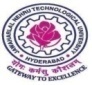      Kukatpally, Hyderabad - 500 085NOTIFICATION FOR B.TECH II, III & IV YEAR I SEM & II & III YEAR II SEM REGULAR/SUPPLY EXAMINATIONS, Nov/Dec-2017   The students appearing for the above examinations commencing from 20-11-2017 are to note that the    on-line registration for University examinations will be carried out as per the time schedule given below:  EXAMINATION FEE FOR II, III & IV YEAR I SEM AND II ,III YEAR II SEM REGULAR/SUPPLY : Note :i)   The students have to contact their concerned Principals for online registration of   Examinations (both Regular & Supply) for the forthcoming University Exams, the exam registrations have to be directly carried out by logging in to University registrations server from the respective colleges. ii)  Principals are requested to verify the eligibility of the candidates for registration for examination in respect of malpractice/court cases /credits/attendance iii)    In case of Physical Handicapped students (deaf, dumb, hearing impaired, orthopedically handicapped and visually  handicapped) as per University letter No. JNTUH/EB/Concessions to Handicapped students / 2010(1), dt.26-04-2010, with               relevant documental evidence are eligible for exemption of examination fee payment.                                  iv)  Hall tickets are to be issued by the Principal only to the eligible candidates who fulfill the academic requirements of the University. The Principals are requested to inform the students that mere payment of examination fee does not guarantee eligibility for appearing for examination.v)  The Registrations should be done through JNTUH Exam Registration Portals urls only.vi) JNTUH Exam Registration Portals urls:  1. http://registrations1.jntuh.ac.in/olrbtech  2. http://registrations2.jntuh.ac.in/olrbtech 3. http://registrations3.jntuh.ac.in/olrbtech vii) The helpline number for JNTUH Exam Registration Portals is 9704033577, 9989980170. Any problems in registration should be sent to: olrjntuh@gmail.com.                                                                                             					Sd/-Date: 23-09-2017.                                                                                                        DIRECTOR OF EVALUATION                                                                                                                                            1II B.Tech. I Sem.(R16)- Regular2II B.Tech. I Sem.(R15, R13, R09, R07)- Supplementary3III B.Tech. I Sem.(R15)- Regular4III B.Tech. I Sem.( R13, R09, R07)- Supplementary5IV  B.Tech. I Sem.(R13)– Regular/ Supplementary6IV  B.Tech. I Sem.(R09, R07)- Supplementary7II B.Tech. II Sem.(R15, R13, R09, R07)- Supplementary8III B.Tech. II Sem.(R13, R09, R07)- Supplementary                             COLLEGE CODESURL address7, 8, 24, 25, 26, 27, 28, 32, 37, 60, 64, 65, 68, 84, 86, 87, 91, 92, 95, 1R, 5R, 5X, 6C,6D, 6E, 6J, 6K, 6L, 6P, 6R, 6T, 6U, 6X, 6Y, 7A, 7G, AN, B7, B9, BD, BR, C2, C3, C4,C5, C6, C8, D9, E3, E6, EK, HD, J0, J1, J4, J9, K4, K7, K8,K9, L5, M6, N0, N6, N9,P8, PP, Q9, QD, QK, QP, QT, R0, R2, R4, R7, RC, RH, RJ, RT, S4, S5, TD, TF, TJ, TK,TM, TR, U3, U5, U8, UC, UD, UE, UK,UM, UN, UU, W0, W7, W9,WH, X6.http://registrations1.jntuh.ac.in/olrbtech14, 21, 29, 36, 40, 56, 57, 58, 59, 62, 63, 66, 79, 80 ,82, 83, 89, 93, 94, 5A, 5C,5G, 5J, 5Q, 5T, 5Y, 5Z, 6B, 6N, 6W, 7D, 7E, 7N, 7P, 7U, 7W, 8B, AU, B3, B4, B5, BH, C1, C7,D0, D1, D3, D7, DN, E0, E4, E5, E7, FG, G7, J3, J6, J7, K0,L0, M5, M8, N2, N5, QE,QG, QN, QU, RE, RF, RM, RN, RQ, RR,SS, TA, TE, TH, TN, TT, TU, U2, U7, UA, UF,UG,UH,UQ,UT,WJ,WK,WL,X8http://registrations2.jntuh.ac.in/olrbtech30, 31, 61, 67, 88, 5D, 5E, 5F, 5U, 5W, 6A, 6F,6H, 6M, 6Q, 6Z, 7B, 7C, 7F, 7Q, 7T7R, 7Y, 7Z, 8A ,8P, 8Q, 8R, 8U, 8W, 8X, 8Y, 9A, 9B, 9C, 9G, 9J, 9K, 9L, 9M, 9P, 9R, AG, AQ, B6, B8, BA, BE, BK, BT, C0, C9, D2, D4, D5, D6, D8, E1,E2, GE, GM, H1,H2, H3, H5, H6, H8, J2, J5, J8, JJ, K3, L7, M1, M2, M3, M4, M9, N1, N3, N4, N7, N8,P0, P6, P7, PQ, PR, PT, PU, Q6, Q8, QA, QC, QF, QH, QJ, QM, QQ, QR, R1, R3, R5,R9, RA, RD, RG, RK, RP , RU, S1, S3, T8, TC, TG, TP, TQ, U0, U1, U6, UJ, UP, UR,VD, VE, VF, VG, W1, W4, W8, X0, X3, X7http://registrations3.jntuh.ac.in/olrbtechEVENTStart date of registration for  Both Reg & Supplementary (at respective colleges)Last date of registration  for both Reg & Supplementary (at respective collegesDate for Consolidated Fees Payment(Single RTGS transfer  for both Reg & Supplementary. Exams and condonation fee)Exam Registration Without Late Fee25-09-201709-10-2017For  II, III & IVYear I Sem. and II&III year II Sem. 14-11-2017Exam Registration With Late Fee of Rs.100/-10-10-201713-10-2017For  II, III & IVYear I Sem. and II&III year II Sem. 14-11-2017Exam Registration With Late Fee of Rs.1000/-14-10-201717-10-2017For  II, III & IVYear I Sem. and II&III year II Sem. 14-11-2017* Submission of Consolidated fees (Exam. Registration fee +condonation fee +  Postal Logistic Service charges) transfer receipt.* Hard copy of proposed list of Observers (minimum of six members)Soft copy of the same observers list should be mailed to the ACE concerned before the time deadline specified by respective ACEs.* Submission of clearance certificate wherever necessary.* Collection of pre-printed Answer booklets and practical OMR answer sheets as mentioned in the table below, by submitting the receipt obtained from the counter to the officer concerned.College wise schedule    is given in the table below*Uploading of Attendance of last fortnight i.e ( 01-11-2017 to    10-11-2017) by the college for II-I, III-I & IV-I  Regular students.13-11-2017* DD Report available for Downloading and making payment 14-11-2017Intimation of discrepancies in the pre-printed answer booklets to ExaminationBranch in person only by the college representative 17-11-2017Collect the correct answer booklets of discrepancy cases18-11-2017Downloading (through examination portal) and issue of hall-tickets15-11-2017S.NODATECOLLEGE CODESOfficer concerned forissue of stationary andallotment of observers115-11-20177, 8, 24, 25, 26, 27, 28, 32, 37, 60, 64, 65, 68, 84, 86, 87, 91, 92, 95, 1R, 5R, 5X, 6C,6D, 6E, 6J, 6K, 6L, 6P, 6R, 6T, 6U, 6X, 6Y, 7A, 7G, AN, B7, B9, BD, BR, C2, C3, C4,C5, C6, C8, D9, E3, E6, EK, HD, J0, J1, J4, J9, K4, K7, K8,K9, L5, M6, N0, N6, N9,P8, PP, Q9, QD, QK, QP, QT, R0, R2, R4, R7, RC, RH, RJ, RT, S4, S5, TD, TF, TJ, TK,TM, TR, U3, U5, U8, UC, UD, UE, UK,  UM, UN, UU, W0, W7, W9,WH, X6ACE-2(Mrs. N.MANGALA GOWRI)216-11-201714, 21, 29, 36, 40, 56, 57, 58, 59, 62, 63, 66, 79, 80 ,82, 83, 89, 93, 94, 5A, 5C,5G, 5J, 5Q, 5T, 5Y, 5Z, 6B, 6N, 6W, 7D, 7E, 7N, 7P, 7U, 7W, 8B, AU, B3, B4, B5, BH, C1, C7,D0, D1, D3, D7, DN, E0, E4, E5, E7, FG, G7, J3, J6, J7, K0,   L0, M5, M8, N2, N5, QE,QG, QN, QU, RE, RF, RM, RN, RQ, RR,SS, TA,TE,                                               TH, TN, TT, TU, U2, U7, UA, UF,UG,UH,UQ,UT,WJ,WK,WL,X8ACE-3(Mrs. T.MADHAVI KUMARI)316-11-201730, 31, 61, 67, 88, 5D, 5E, 5F, 5U, 5W, 6A, 6F,6H, 6M, 6Q, 6Z, 7B, 7C, 7F, 7Q, 7T7R, 7Y, 7Z, 8A ,8P, 8Q, 8R, 8U, 8W, 8X, 8Y, 9A, 9B, 9C, 9G, 9J, 9K, 9L, 9M, 9P, 9R, AG, AQ, B6, B8, BA, BE, BK, BT, C0, C9, D2, D4, D5, D6, D8, E1,E2, GE, GM, H1,H2, H3, H5, H6, H8, J2, J5, J8, JJ, K3, L7, M1, M2, M3, M4, M9, N1, N3, N4, N7, N8,P0, P6, P7, PQ, PR, PT, PU, Q6, Q8, QA, QC, QF, QH, QJ, QM, QQ, QR, R1, R3, R5,R9, RA, RD, RG, RK, RP , RU, S1, S3, T8, TC, TG, TP, TQ, U0, U1, U6, UJ, UP, UR,VD, VE, VF, VG, W1, W4, W8,   X0, X3, X7ACE-4( Dr.L.SAIDA)Year & SemesterRegular (Rs.)Supplementary (Irrespective of No. of subjects) (Rs.)II, III & IV Year-I Sem250 – 30* + 10** = 230125 – 18* + 10** = 117II & III Year-II Sem-----125 – 18* + 10** = 117 II,III and IV Year I Semester Condonation Fee (for each student)Rs 300 /-FOR    B.TECH - II YEAR - I SEMESTER REGULAR EXAMINATIONS (R16 ) REGULATIONS            [For R16 – 2016 REGULAR ADMITTED BATCHES AND  2017 LATERAL  ENTRY ADMITTED    BATCHES ONLY ]     B.TECH - II YEAR - I SEMESTER SUPPLEMENTARY EXAMINATIONS (R15/R13/R09/R07 ) REGULATIONS[For R15 – 2015 REGULAR ADMITTED BATCHES AND  2016 LATERAL  ENTRY ADMITTED    BATCHES ONLY ANDR13- 2013, 2014 REGULAR ADMITTED   BATCHES AND 2014,2015 LATERAL  ENTRY ADMITTED   BATCHES ONLYR09- 2009,2010,2011,2012 REGULAR ADMITTED BATCHES AND 2010,2011,2012,2013 LATERAL  ENTRY ADMITTED   BATCHES ONLYAND R07- 2008 REGULAR ADMITTED  BATCHES  ONLY ]    B.TECH - III YEAR - I SEMESTER REGULAR EXAMINATIONS (R15 ) REGULATIONS[For R15-2015 REGULAR ADMITTED BATCHES AND 2016 LATERAL  ENTRY ADMITTED    BATCHES ONLY]     B.TECH - III YEAR - I SEMESTER SUPPLEMENTARY EXAMINATIONS (R13/R09/R07 ) REGULATIONS.[For R13-2013,2014 REGULAR ADMITTED BATCHES AND  2014 ,2015 LATERAL  ENTRY ADMITTED    BATCHES ONLY ANDR09-2009,2010,2011,2012  REGULAR ADMITTED BATCHES AND  2010,2011,2012,2013 LATERAL  ENTRY ADMITTED   BATCHES ONLYR07-  2008   REGULAR ADMITTED BATCHES ONLY ]B.TECH - IV YEAR - I SEMESTER REGULAR/ SUPPLEMENTARY EXAMINATIONS (R13) REGULATIONS[For R13-2013, 2014 REGULAR ADMITTED BATCHES AND  2014, 2015  LATERAL  ENTRY ADMITTED    BATCHES ONLY ANDB.TECH - IV YEAR - I SEMESTER SUPPLEMENTARY EXAMINATIONS(R09/R07 ) REGULATIONS.R09-2009,2010,2011,2012  REGULAR ADMITTED BATCHES AND  2010,2011,2012,2013 LATERAL  ENTRY ADMITTED   BATCHES ONLYR07- 2008   REGULAR ADMITTED BATCHES ONLY ]B.TECH - II YEAR - II SEMESTER SUPPLEMENTARY EXAMINATIONS (R15/R13/R09/R07 ) REGULATIONS[For R15 – 2015 REGULAR ADMITTED BATCHES AND  2016 LATERAL  ENTRY ADMITTED    BATCHES ONLY ANDR13- 2013, 2014 REGULAR ADMITTED   BATCHES AND 2014,2015 LATERAL  ENTRY ADMITTED   BATCHES ONLYR09- 2009,2010,2011,2012 REGULAR ADMITTED BATCHES AND 2010,2011,2012,2013 LATERAL  ENTRY ADMITTED   BATCHES ONLYAND R07-  2008 REGULAR ADMITTED  BATCHES  ONLY ]    B.TECH - III YEAR - II SEMESTER SUPPLEMENTARY EXAMINATIONS (R13/R09/R07 ) REGULATIONS.[For R13-2013,2014 REGULAR ADMITTED BATCHES AND  2014 ,2015 LATERAL  ENTRY ADMITTED    BATCHES ONLY ANDR09-2009,2010,2011,2012  REGULAR ADMITTED BATCHES AND  2010,2011,2012,2013 LATERAL  ENTRY ADMITTED   BATCHES ONLYR07-  2008   REGULAR ADMITTED BATCHES ONLY ]    B.TECH - II YEAR - I SEMESTER REGULAR EXAMINATIONS (R16 ) REGULATIONS            [For R16 – 2016 REGULAR ADMITTED BATCHES AND  2017 LATERAL  ENTRY ADMITTED    BATCHES ONLY ]     B.TECH - II YEAR - I SEMESTER SUPPLEMENTARY EXAMINATIONS (R15/R13/R09/R07 ) REGULATIONS[For R15 – 2015 REGULAR ADMITTED BATCHES AND  2016 LATERAL  ENTRY ADMITTED    BATCHES ONLY ANDR13- 2013, 2014 REGULAR ADMITTED   BATCHES AND 2014,2015 LATERAL  ENTRY ADMITTED   BATCHES ONLYR09- 2009,2010,2011,2012 REGULAR ADMITTED BATCHES AND 2010,2011,2012,2013 LATERAL  ENTRY ADMITTED   BATCHES ONLYAND R07- 2008 REGULAR ADMITTED  BATCHES  ONLY ]    B.TECH - III YEAR - I SEMESTER REGULAR EXAMINATIONS (R15 ) REGULATIONS[For R15-2015 REGULAR ADMITTED BATCHES AND 2016 LATERAL  ENTRY ADMITTED    BATCHES ONLY]     B.TECH - III YEAR - I SEMESTER SUPPLEMENTARY EXAMINATIONS (R13/R09/R07 ) REGULATIONS.[For R13-2013,2014 REGULAR ADMITTED BATCHES AND  2014 ,2015 LATERAL  ENTRY ADMITTED    BATCHES ONLY ANDR09-2009,2010,2011,2012  REGULAR ADMITTED BATCHES AND  2010,2011,2012,2013 LATERAL  ENTRY ADMITTED   BATCHES ONLYR07-  2008   REGULAR ADMITTED BATCHES ONLY ]B.TECH - IV YEAR - I SEMESTER REGULAR/ SUPPLEMENTARY EXAMINATIONS (R13) REGULATIONS[For R13-2013, 2014 REGULAR ADMITTED BATCHES AND  2014, 2015  LATERAL  ENTRY ADMITTED    BATCHES ONLY ANDB.TECH - IV YEAR - I SEMESTER SUPPLEMENTARY EXAMINATIONS(R09/R07 ) REGULATIONS.R09-2009,2010,2011,2012  REGULAR ADMITTED BATCHES AND  2010,2011,2012,2013 LATERAL  ENTRY ADMITTED   BATCHES ONLYR07- 2008   REGULAR ADMITTED BATCHES ONLY ]B.TECH - II YEAR - II SEMESTER SUPPLEMENTARY EXAMINATIONS (R15/R13/R09/R07 ) REGULATIONS[For R15 – 2015 REGULAR ADMITTED BATCHES AND  2016 LATERAL  ENTRY ADMITTED    BATCHES ONLY ANDR13- 2013, 2014 REGULAR ADMITTED   BATCHES AND 2014,2015 LATERAL  ENTRY ADMITTED   BATCHES ONLYR09- 2009,2010,2011,2012 REGULAR ADMITTED BATCHES AND 2010,2011,2012,2013 LATERAL  ENTRY ADMITTED   BATCHES ONLYAND R07-  2008 REGULAR ADMITTED  BATCHES  ONLY ]    B.TECH - III YEAR - II SEMESTER SUPPLEMENTARY EXAMINATIONS (R13/R09/R07 ) REGULATIONS.[For R13-2013,2014 REGULAR ADMITTED BATCHES AND  2014 ,2015 LATERAL  ENTRY ADMITTED    BATCHES ONLY ANDR09-2009,2010,2011,2012  REGULAR ADMITTED BATCHES AND  2010,2011,2012,2013 LATERAL  ENTRY ADMITTED   BATCHES ONLYR07-  2008   REGULAR ADMITTED BATCHES ONLY ]    B.TECH - II YEAR - I SEMESTER REGULAR EXAMINATIONS (R16 ) REGULATIONS            [For R16 – 2016 REGULAR ADMITTED BATCHES AND  2017 LATERAL  ENTRY ADMITTED    BATCHES ONLY ]     B.TECH - II YEAR - I SEMESTER SUPPLEMENTARY EXAMINATIONS (R15/R13/R09/R07 ) REGULATIONS[For R15 – 2015 REGULAR ADMITTED BATCHES AND  2016 LATERAL  ENTRY ADMITTED    BATCHES ONLY ANDR13- 2013, 2014 REGULAR ADMITTED   BATCHES AND 2014,2015 LATERAL  ENTRY ADMITTED   BATCHES ONLYR09- 2009,2010,2011,2012 REGULAR ADMITTED BATCHES AND 2010,2011,2012,2013 LATERAL  ENTRY ADMITTED   BATCHES ONLYAND R07- 2008 REGULAR ADMITTED  BATCHES  ONLY ]    B.TECH - III YEAR - I SEMESTER REGULAR EXAMINATIONS (R15 ) REGULATIONS[For R15-2015 REGULAR ADMITTED BATCHES AND 2016 LATERAL  ENTRY ADMITTED    BATCHES ONLY]     B.TECH - III YEAR - I SEMESTER SUPPLEMENTARY EXAMINATIONS (R13/R09/R07 ) REGULATIONS.[For R13-2013,2014 REGULAR ADMITTED BATCHES AND  2014 ,2015 LATERAL  ENTRY ADMITTED    BATCHES ONLY ANDR09-2009,2010,2011,2012  REGULAR ADMITTED BATCHES AND  2010,2011,2012,2013 LATERAL  ENTRY ADMITTED   BATCHES ONLYR07-  2008   REGULAR ADMITTED BATCHES ONLY ]B.TECH - IV YEAR - I SEMESTER REGULAR/ SUPPLEMENTARY EXAMINATIONS (R13) REGULATIONS[For R13-2013, 2014 REGULAR ADMITTED BATCHES AND  2014, 2015  LATERAL  ENTRY ADMITTED    BATCHES ONLY ANDB.TECH - IV YEAR - I SEMESTER SUPPLEMENTARY EXAMINATIONS(R09/R07 ) REGULATIONS.R09-2009,2010,2011,2012  REGULAR ADMITTED BATCHES AND  2010,2011,2012,2013 LATERAL  ENTRY ADMITTED   BATCHES ONLYR07- 2008   REGULAR ADMITTED BATCHES ONLY ]B.TECH - II YEAR - II SEMESTER SUPPLEMENTARY EXAMINATIONS (R15/R13/R09/R07 ) REGULATIONS[For R15 – 2015 REGULAR ADMITTED BATCHES AND  2016 LATERAL  ENTRY ADMITTED    BATCHES ONLY ANDR13- 2013, 2014 REGULAR ADMITTED   BATCHES AND 2014,2015 LATERAL  ENTRY ADMITTED   BATCHES ONLYR09- 2009,2010,2011,2012 REGULAR ADMITTED BATCHES AND 2010,2011,2012,2013 LATERAL  ENTRY ADMITTED   BATCHES ONLYAND R07-  2008 REGULAR ADMITTED  BATCHES  ONLY ]    B.TECH - III YEAR - II SEMESTER SUPPLEMENTARY EXAMINATIONS (R13/R09/R07 ) REGULATIONS.[For R13-2013,2014 REGULAR ADMITTED BATCHES AND  2014 ,2015 LATERAL  ENTRY ADMITTED    BATCHES ONLY ANDR09-2009,2010,2011,2012  REGULAR ADMITTED BATCHES AND  2010,2011,2012,2013 LATERAL  ENTRY ADMITTED   BATCHES ONLYR07-  2008   REGULAR ADMITTED BATCHES ONLY ]EXAM REGISTRATIONSTART  DATEEND DATEWithout Late Fee 25-09-201709 -10 -2017With Late Fee Of Rs.100 /-10- 10 -2017 13-10 -2017With Late Fee Of Rs.1000 /-14-10 -201717-10 -2017FOR WHOLE EXAMINATION (ALL SUBJECTS)Rs.760/-FOR ONE SUBJECT (THEORY/PRACTICAL)Rs.360/-FOR TWO SUBJECTS (THEORY/PRACTICAL/BOTH)Rs.460/-FOR THREE SUBJECTS (THEORY/PRACTICAL/BOTH)Rs.560/-FOR FOUR SUBJECTS & ABOVE (THEORY/PRACTICAL/BOTH)Rs.760/-